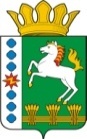 КОНТРОЛЬНО-СЧЕТНЫЙ ОРГАН ШАРЫПОВСКОГО РАЙОНАКрасноярского краяЗаключениена проект Постановления администрации Парнинского сельсовета «О внесении изменений в Постановление администрации Парнинского сельсовета от 30.10.2013 № 154-п «Об утверждении муниципальной программы Парнинского сельсовета «Обеспечение транспортной доступности и коммунальными услугами граждан» (в ред. от 17.02.2014 № 19-п, от 23.06.2014 № 60-п,  от 19.08.2014 № 88-п, от 02.10.2014 № 113-п, от 30.10.2014 № 130-п, от 10.12.2014 № 142-п)19 февраля  2015 год 								№ 6Настоящее экспертное заключение подготовлено Контрольно – счетным органом Шарыповского района на основании ст. 157 Бюджетного  кодекса Российской Федерации, ст. 9 Федерального закона от 07.02.2011 № 6-ФЗ «Об общих принципах организации и деятельности контрольно – счетных органов субъектов Российской Федерации и муниципальных образований», ст. 5 Решения Шарыповского районного Совета депутатов от 20.09.2012 № 31/289р «О внесении изменений и дополнений в Решение Шарыповского районного Совета депутатов от 21.06.2012 № 28/272р «О создании Контрольно – счетного органа Шарыповского района» (в ред. от 20.03.2014 № 46/536р, от 25.09.2014 № 51/573р), Соглашения от 22.01.2015  «О передаче Контрольно-счетному органу Шарыповского района полномочий Контрольно-счетного органа Парнинского сельсовета по осуществлению внешнего муниципального финансового контроля».          Представленный на экспертизу проект Постановления администрации Парнинского сельсовета «О внесении изменений в Постановление администрации Парнинского сельсовета от 30.10.2013 № 154-п «Об утверждении муниципальной программы Парнинского сельсовета «Обеспечение транспортной доступности и коммунальными услугами граждан» (в ред. от 17.02.2014 № 19-п, от 23.06.2014 № 60-п, от 19.08.2014 № 88-п, от 02.10.2014 № 113-п, от 30.10.2014 № 130-п, от 10.12.2014 № 142-п) направлен в Контрольно – счетный орган Шарыповского района 11 февраля 2015 года, разработчиком данного проекта Постановления является администрация Парнинского сельсовета Шарыповского района. Основанием для разработки муниципальной программы являются:- статья 179 Бюджетного кодекса Российской Федерации;- Постановление администрации Парнинского сельсовета от 29.07.2013 № 94-п «Об утверждении Порядка принятия решений о разработке  муниципальных программ Парнинского сельсовета, их формировании и реализации»;- распоряжение администрации Парнинского сельсовета от 31.07.2013  № 28-р «Об утверждении перечня муниципальных программ Парнинского сельсовета».Ответственный исполнитель муниципальной программы - администрация Парнинского сельсовета.Соисполнители муниципальной программы отсутствуют.Подпрограммами муниципальной программы являются:«Модернизация, реконструкция и капитальный ремонт объектов коммунальной инфраструктуры, жилья и благоустройства территории»;«Проведение мероприятий, направленных на сохранение и улучшение транспортно – эксплуатационного состояния улично – дорожной сети сельского поселения»;«Обращение с твердыми бытовыми, промышленными и биологическими отходами на территории поселения».Мероприятие проведено 17-19 февраля  2015 года.В ходе подготовки заключения Контрольно – счетным органом Шарыповского района были проанализированы следующие материалы:- проект Постановления администрации Парнинского сельсовета «О внесении изменений в постановление администрации Парнинского сельсовета от 30.10.2013 № 154-п «Обеспечение транспортной доступности и коммунальными услугами граждан»;- паспорт муниципальной программы Парнинского сельсовета ««Обеспечение транспортной доступности и коммунальными услугами граждан»;- распоряжение администрации Парнинского сельсовета от 31.07.2013  № 28-р «Об утверждении перечня муниципальных программ Парнинского сельсовета»Рассмотрев представленные материалы к проекту Постановления муниципальной программы ««Обеспечение транспортной доступности и коммунальными услугами граждан» установлено следующее:В соответствии с проектом паспорта Программы происходит изменение по строке (пункту) «Информация по ресурсному обеспечению программы, в том числе в разбивке по источникам финансирования по годам реализации программы».После внесения изменений строка  будет читаться:Увеличение объемов бюджетных ассигнований на реализацию муниципальной программы составило в сумме 3 143 211,00 руб.  или на  40,06%, в том числе:- за счет средств  краевого бюджета в сумме 2 518 436,00 руб.;- за счет средств бюджета поселения в сумме  624 775,00 руб.Вносятся изменения в  подпрограмму 1 ««Модернизация, реконструкция и капитальный ремонт объектов коммунальной инфраструктуры, жилья и благоустройства территории». После внесения изменений в подпрограмму  строка «Объемы и источники финансирования подпрограммы» будет читаться:Увеличение  объемов бюджетных ассигнований на реализацию подпрограммы 1 за счет средств бюджета поселения составило в сумме 564 775,00 руб.  или на  9,57 %, в том числе:- на мероприятие 1.3. «Благоустройство территории содержание и ремонт уличного освещения» (КБК 813 0503 0319379 240)  в сумме 115 000,00 руб.;- на мероприятие 1.3. «Благоустройство территории содержание и ремонт памятников» (КБК 813 0503 0319375 240)  в сумме 185 931,00 руб.;- на мероприятие 1.13. «Бурение скважины с. Парная, ул. Советская» (КБК 813 0502 0319365 240)в сумме 75 000,00 руб.;- на мероприятие 1.15. «Замена глубинных насосов в водонапорных башнях» (КБК 813 0502 0319366 240) в сумме 51 340,00 руб.;- на мероприятие 1.16. «Монтаж лестницы левый берег р. Парнушка» (КБК 813 0502 0319367 240)  в сумме 46 182,00 руб.;- на мероприятие 1.17. «Монтаж лестницы правый берег р. Парнушка» (КБК 813 0502 0319368 240) в сумме 91 322,00 руб.Вносятся изменения в  подпрограмму 2 «Проведение мероприятий, направленных на сохранение и улучшение транспортно – эксплуатационного состояния улично – дорожной сети сельского поселения»  После внесения изменений в подпрограмму  строка «Объемы и источники финансирования подпрограммы» будет читаться:Увеличение  объемов бюджетных ассигнований на реализацию подпрограммы 2 за счет средств краевого бюджета  составило в сумме 2 518 436,00 руб., в том числе: - на мероприятие 1.2. «Содержание автомобильных дорог общего пользования местного значения городских округов, городских и сельских поселений» (КБК 813 04 09 0327508 240)  в сумме 241 204,0 руб.;- на мероприятие 1.5. «Капитальный ремонт и ремонт автомобильных дорог общего пользования местного значения городских округов с численностью населения менее 90 тысяч человек, городских и сельских поселений» (КБК 813 0409 0327594 240)  в сумме 2 277 232,00 ру.;Перераспределение бюджетных ассигнований бюджета поселения с целью обеспечения софинансирование выделенных субсидий из краевого бюджета, в том числе: - с мероприятия 1.1. «Содержание улично-дорожной сети сельского поселения и искусственных сооружений на них»  за счет средств дорожного фонда Парнинского сельсовета (КБК 813 04 09 0329389 240) на мероприятие 1.4. «Содержания автомобильных дорог общего пользования местного значения городских округов, городских и сельских поселений» за счет средств дорожного фонда Парнинского сельсовета (КБК 813 04 09 0329385 240)  в сумме 2 412,00 руб.;  - с мероприятия 1.1. «Содержание улично-дорожной сети сельского поселения и искусственных сооружений на них»  за счет средств дорожного фонда Парнинского сельсовета (КБК 813 04 09 0329389 240) на мероприятие 1.6. «Капитальный ремонт и ремонт автомобильных дорог общего пользования местного значения городских округов с численностью населения менее 90 тысяч человек, городских и сельских поселений» за счет средств дорожного фонда Парнинского сельсовета (КБК 813 04 09 0329384 240)  в сумме 71 100,00 руб.Вносятся изменения в  подпрограмму 3 «Обращение с твёрдыми бытовыми, промышленными и биологическими отходами на территории поселения» После внесения изменений в подпрограмму  строка «Объемы и источники финансирования подпрограммы» будет читаться:Увеличение  объемов бюджетных ассигнований на реализацию подпрограммы 3 за счет средств бюджета  поселения по мероприятию 1.2. «Приобретение контейнеров для сбора мусора» (КБК 813 0503 0339394 240)  составило в сумме 60 000,00 руб.Проект Постановления разработан и составлен в соответствии с бюджетным законодательством и нормативно правовыми актами.При проверке правильности планирования и составления проекта Постановления нарушений не установлено.На основании выше изложенного Контрольно – счетный орган Шарыповского района предлагает администрации Парнинского сельсовета принять проект Постановления администрации Парнинского сельсовета «О внесении изменений в Постановление администрации Парнинского сельсовета от 30.10.2013 № 154-п «Обеспечение транспортной доступности и коммунальными услугами граждан» (далее по тексту проект Постановления) (в ред. от 17.02.2014 № 19-п, от 23.06.2014 № 60-п, от 19.08.2014 № 88-п, от 02.10.2014 № 113-п, от 30.10.2014 № 130-п, от 10.12.2014 № 142-п).Председатель Контрольно – счетный органа							Г.В. СавчукАудитор  Контрольно – счетного органа							И.В. ШмидтИнформация по ресурсному обеспечению программы, в том числе в разбивке по источникам финансирования, по годам реализации программы Предыдущая редакцияПредлагаемая редакцияИнформация по ресурсному обеспечению программы, в том числе в разбивке по источникам финансирования, по годам реализации программы Планируемое финансирование программных мероприятий составляет 7 846 813,71 руб.; в том числе:за счет средств краевого бюджета –  60 932,00 руб.; из них:2014 год – 60 932,00 руб.;2015 год – 0,00 руб.;2016 год – 0,00 руб.2017 год – 0,00 руб.за счет средств бюджета поселения – 6 270 574,71 руб.; из них:2014 год – 2 775 937,21 руб.;2015 год – 1 262 348,40 руб.;2016 год – 1 139 424,20 руб.;2017 год – 1 092 864,90 руб.за счет средств районного бюджета –  1 515 307,00 руб.; из них:2014 год – 967 807,00 руб.;2015 год – 182 500,00 руб.;2016 год – 182 500,00 руб.;2017 год – 182 500,00 руб.Планируемое финансирование программных мероприятий составляет 10 990 024,71 руб.; в том числе:за счет средств краевого бюджета –  2 579 368,00 руб.; из них:2014 год – 60 932,00 руб.;2015 год – 2 518 436,00 руб.;2016 год – 0,00 руб.2017 год – 0,00 руб.за счет средств бюджета поселения – 6 895 349,71 руб.; из них:2014 год – 2 775 937,21 руб.;2015 год – 1 887 123,40 руб.;2016 год – 1 139 424,20 руб.;2017 год – 1 092 864,90 руб.за счет средств районного бюджета –  1 515 307,00 руб.; из них:2014 год – 967 807,00 руб.;2015 год – 182 500,00 руб.;2016 год – 182 500,00 руб.;2017 год – 182 500,00 руб. Объемы и источники финансирования  Предыдущая редакцияПредлагаемая редакция Объемы и источники финансирования  Финансирование подпрограммы составит 5 902 442,67  руб., в том числе: за счет средств бюджета поселения 5 117 135,67 руб.; из них:2014 год –  2 412 336,67 руб.;2015 год –  1 011 095,00 руб.;2016 год –  846 852,00 руб.;2017 год –  846 852,00 руб.за счет средств районного бюджета                                       785 307,00  руб.; из них:2014 год –  785 307,00 руб.;2015 год –  0,00 руб.;2016 год –  0,00 руб.;2017 год –  0,00 руб.Финансирование подпрограммы составит 6 467 217,67  руб., в том числе: за счет средств бюджета поселения 5 681 910,67 руб.; из них:2014 год –  2 412 336,67 руб.;2015 год –  1 575 870,00 руб.;2016 год –  846 852,00 руб.;2017 год –  846 852,00 руб.за счет средств районного бюджета                                       785 307,00  руб.; из них:2014 год –  785 307,00 руб.;2015 год –  0,00 руб.;2016 год –  0,00 руб.;2017 год –  0,00 руб. Объемы и источники финансирования  Предыдущая редакцияПредлагаемая редакция Объемы и источники финансирования  Планируемое финансирование подпрограммных мероприятий составляет  1 214 371,04  руб., в том числе: за счет средств краевого бюджета 60 932,00 руб.; из них:2014 год –  60 932,00 руб.;2015 год –  0,00 руб.;2016 год –  0,00 руб.;2017 год –  0,00 руб.за счет средств дорожного фонда                                  1 153 439,04  руб.; из них:2014 год –  363 600,54 руб.;2015 год –  251 253,40 руб.;2016 год –  292 572,20 руб.;2017 год –  246 012,90 руб.Планируемое финансирование подпрограммных мероприятий составляет  3 732 807,04  руб., в том числе: за счет средств краевого бюджета 2 579 368,00 руб.; из них:2014 год –  60 932,00 руб.;2015 год –  2 518 436,00 руб.;2016 год –  0,00 руб.;2017 год –  0,00 руб.за счет средств дорожного фонда                                  1 153 439,04  руб.; из них:2014 год –  363 600,54 руб.;2015 год –  251 253,40 руб.;2016 год –  292 572,20 руб.;2017 год –  246 012,90 руб. Объемы и источники финансирования  Предыдущая редакцияПредлагаемая редакция Объемы и источники финансирования  Планируемое финансирование подпрограммных мероприятий составляет  730 000,00  руб., в том числе: за счет средств районного  бюджета 730 000,00 руб.; из них:2014 год –  182 500,00 руб.;2015 год –  182 500,00 руб.;2016 год –  182 500,00 руб.;2017 год –  182 500,00 руб.Планируемое финансирование подпрограммных мероприятий составляет  790 000,00  руб., в том числе: за счет средств районного  бюджета 730 000,00 руб.; из них:2014 год –  182 500,00 руб.;2015 год –  182 500,00 руб.;2016 год –  182 500,00 руб.;2017 год –  182 500,00 руб.за счет средств бюджета поселения                                  60 000,00  руб.; из них:2014 год –  0,00 руб.;2015 год –  60 000,00 руб.;2016 год –  0,00 руб.;2017 год –  0,00 руб.